Career Cluster: Agriculture, Food, and Natural ResourcesCareer Cluster: Agriculture, Food, and Natural ResourcesCareer Cluster: Agriculture, Food, and Natural ResourcesCareer Cluster: Agriculture, Food, and Natural ResourcesCareer Cluster: Agriculture, Food, and Natural ResourcesCTE Program: Agricultural Machinery MechanicsCTE Program: Agricultural Machinery MechanicsCTE Program: Agricultural Machinery MechanicsCTE Program: Agricultural Machinery MechanicsCTE Program: Agricultural Machinery MechanicsCareer Cluster Pathway: Power, Structural & Technical SystemsCareer Cluster Pathway: Power, Structural & Technical SystemsCareer Cluster Pathway: Power, Structural & Technical SystemsCareer Cluster Pathway: Power, Structural & Technical SystemsCareer Cluster Pathway: Power, Structural & Technical SystemsIndustry Certification:  NCCER Welding 1Industry Certification:  NCCER Welding 1Industry Certification:  NCCER Welding 1Industry Certification:  NCCER Welding 1Industry Certification:  NCCER Welding 1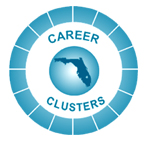 16 CORE CURRICULUM CREDITS16 CORE CURRICULUM CREDITS16 CORE CURRICULUM CREDITS16 CORE CURRICULUM CREDITS16 CORE CURRICULUM CREDITS16 CORE CURRICULUM CREDITS8 ADDITIONAL CREDITS8 ADDITIONAL CREDITSENGLISH4 creditsMATH4 creditsSCIENCE3 credits, 2 with labSCIENCE3 credits, 2 with labSOCIAL STUDIES3 creditsOTHER REQUIRED COURSESFINE ARTS (1 credit) PHYSICAL EDUCATION 
(1 credit)CAREER AND TECHNICAL EDUCATION COURSESRECOMMENDED ELECTIVES(ALIGNED WITH  SYSTEM PROGRAMS)HIGH SCHOOLStudents are encouraged to use flchoices.org to explore careers and postsecondary options.Students are also encouraged to participate in dual enrollment courses which may be used to satisfy high school graduation or Bright Futures Gold Seal Vocational Scholars course requirements.One course within the 24 credit program must be an online course.  Cumulative GPA of 2.0 on a 4.0 scale for 24 credit programStudents are encouraged to use flchoices.org to explore careers and postsecondary options.Students are also encouraged to participate in dual enrollment courses which may be used to satisfy high school graduation or Bright Futures Gold Seal Vocational Scholars course requirements.One course within the 24 credit program must be an online course.  Cumulative GPA of 2.0 on a 4.0 scale for 24 credit programStudents are encouraged to use flchoices.org to explore careers and postsecondary options.Students are also encouraged to participate in dual enrollment courses which may be used to satisfy high school graduation or Bright Futures Gold Seal Vocational Scholars course requirements.One course within the 24 credit program must be an online course.  Cumulative GPA of 2.0 on a 4.0 scale for 24 credit programStudents are encouraged to use flchoices.org to explore careers and postsecondary options.Students are also encouraged to participate in dual enrollment courses which may be used to satisfy high school graduation or Bright Futures Gold Seal Vocational Scholars course requirements.One course within the 24 credit program must be an online course.  Cumulative GPA of 2.0 on a 4.0 scale for 24 credit programStudents are encouraged to use flchoices.org to explore careers and postsecondary options.Students are also encouraged to participate in dual enrollment courses which may be used to satisfy high school graduation or Bright Futures Gold Seal Vocational Scholars course requirements.One course within the 24 credit program must be an online course.  Cumulative GPA of 2.0 on a 4.0 scale for 24 credit programStudents are encouraged to use flchoices.org to explore careers and postsecondary options.Students are also encouraged to participate in dual enrollment courses which may be used to satisfy high school graduation or Bright Futures Gold Seal Vocational Scholars course requirements.One course within the 24 credit program must be an online course.  Cumulative GPA of 2.0 on a 4.0 scale for 24 credit programStudents are encouraged to use flchoices.org to explore careers and postsecondary options.Students are also encouraged to participate in dual enrollment courses which may be used to satisfy high school graduation or Bright Futures Gold Seal Vocational Scholars course requirements.One course within the 24 credit program must be an online course.  Cumulative GPA of 2.0 on a 4.0 scale for 24 credit programStudents are encouraged to use flchoices.org to explore careers and postsecondary options.Students are also encouraged to participate in dual enrollment courses which may be used to satisfy high school graduation or Bright Futures Gold Seal Vocational Scholars course requirements.One course within the 24 credit program must be an online course.  Cumulative GPA of 2.0 on a 4.0 scale for 24 credit programStudents are encouraged to use flchoices.org to explore careers and postsecondary options.Students are also encouraged to participate in dual enrollment courses which may be used to satisfy high school graduation or Bright Futures Gold Seal Vocational Scholars course requirements.One course within the 24 credit program must be an online course.  Cumulative GPA of 2.0 on a 4.0 scale for 24 credit programHIGH SCHOOL9thEnglish IAlgebra 1, Algebra 1A, or GeometryBiology IBiology INonePersonal FitnessAgri-Science FoundationsResearchHIGH SCHOOL10thEnglish IIAlgebra 1B or GeometryPhysical Science or Chemistry IPhysical Science or Chemistry IWorld HistoryPE/ Band / JROTCAg Mechanics II and Ag Mechanics IIISpanish 1HIGH SCHOOL11thEnglish IIIAlgebra 2, Geometry, or Math for College ReadinessScience ElectiveScience ElectiveAmerican HistoryPE / Band / JROTCAg Machinery Mechanics IV and Ag Machinery Mechanics VSpanish 2HIGH SCHOOL12thEnglish IVAlgebra 2, Math for College Readiness, or Pre-CalculusScience ElectiveScience ElectiveAmerican Government/ EconomicsFine Arts or Practical ArtsAg Machinery Mechanics VI and Agribusiness CoopPOSTSECONDARYBased on the Career Cluster of interest and identified career and technical education program, the following postsecondary options are available.Based on the Career Cluster of interest and identified career and technical education program, the following postsecondary options are available.Based on the Career Cluster of interest and identified career and technical education program, the following postsecondary options are available.Based on the Career Cluster of interest and identified career and technical education program, the following postsecondary options are available.Based on the Career Cluster of interest and identified career and technical education program, the following postsecondary options are available.Based on the Career Cluster of interest and identified career and technical education program, the following postsecondary options are available.Based on the Career Cluster of interest and identified career and technical education program, the following postsecondary options are available.Based on the Career Cluster of interest and identified career and technical education program, the following postsecondary options are available.Based on the Career Cluster of interest and identified career and technical education program, the following postsecondary options are available.POSTSECONDARYTECHNICAL CENTER PROGRAM(S)TECHNICAL CENTER PROGRAM(S)COMMUNITY COLLEGE PROGRAM(S)COMMUNITY COLLEGE PROGRAM(S)COMMUNITY COLLEGE PROGRAM(S)COMMUNITY COLLEGE PROGRAM(S)COMMUNITY COLLEGE PROGRAM(S)UNIVERSITY PROGRAM(S)UNIVERSITY PROGRAM(S)POSTSECONDARYUniversal Technical InstituteUniversal Technical InstituteIndian River State College Indian River State College Indian River State College Indian River State College Indian River State College University of Central Florida, Florida Atlantic University, University of Florida, Florida State University, University of South FloridaUniversity of Central Florida, Florida Atlantic University, University of Florida, Florida State University, University of South FloridaCAREERSample Career Specialties (The Targeted Occupations List may be used to identify appropriate careers.)Sample Career Specialties (The Targeted Occupations List may be used to identify appropriate careers.)Sample Career Specialties (The Targeted Occupations List may be used to identify appropriate careers.)Sample Career Specialties (The Targeted Occupations List may be used to identify appropriate careers.)Sample Career Specialties (The Targeted Occupations List may be used to identify appropriate careers.)Sample Career Specialties (The Targeted Occupations List may be used to identify appropriate careers.)Sample Career Specialties (The Targeted Occupations List may be used to identify appropriate careers.)Sample Career Specialties (The Targeted Occupations List may be used to identify appropriate careers.)Sample Career Specialties (The Targeted Occupations List may be used to identify appropriate careers.)CAREERIndustrial Machine Mechanic, Small Engine Mechanic,  Maintenance and Repair Workers, Ag Equipment Operator, Industrial Machine Mechanic, Small Engine Mechanic,  Maintenance and Repair Workers, Ag Equipment Operator, Certified Welder, Diesel MechanicCertified Welder, Diesel MechanicCertified Welder, Diesel MechanicCertified Welder, Diesel MechanicCertified Welder, Diesel MechanicAgricultural/Mechanical EngineerAgricultural/Mechanical EngineerCREDITArticulation and CTE Dual Enrollment OpportunitiesArticulation and CTE Dual Enrollment OpportunitiesArticulation and CTE Dual Enrollment OpportunitiesArticulation and CTE Dual Enrollment OpportunitiesArticulation and CTE Dual Enrollment OpportunitiesArticulation and CTE Dual Enrollment OpportunitiesArticulation and CTE Dual Enrollment OpportunitiesArticulation and CTE Dual Enrollment OpportunitiesArticulation and CTE Dual Enrollment OpportunitiesCREDITSecondary to Technical Center (PSAV)Secondary to Technical Center (PSAV)Secondary to College Credit Certificate or DegreeSecondary to College Credit Certificate or DegreeSecondary to College Credit Certificate or DegreeSecondary to College Credit Certificate or DegreeSecondary to College Credit Certificate or DegreePSAV/PSV to AAS or AS/BS/BASPSAV/PSV to AAS or AS/BS/BASCREDITIndian River State College· AER 1020 Orientation to Vehicle Maintenance	3 credits· DIM 1001 Introduction to Diesel Engines	4 creditsAlthough in Ag field, credits are issued in Automotive Service TechnologyIndian River State College· AER 1020 Orientation to Vehicle Maintenance	3 credits· DIM 1001 Introduction to Diesel Engines	4 creditsAlthough in Ag field, credits are issued in Automotive Service TechnologyIndian River State College· AER 1020 Orientation to Vehicle Maintenance	3 credits· DIM 1001 Introduction to Diesel Engines	4 creditsAlthough in Ag field, credits are issued in Automotive Service TechnologyIndian River State College· AER 1020 Orientation to Vehicle Maintenance	3 credits· DIM 1001 Introduction to Diesel Engines	4 creditsAlthough in Ag field, credits are issued in Automotive Service TechnologyIndian River State College· AER 1020 Orientation to Vehicle Maintenance	3 credits· DIM 1001 Introduction to Diesel Engines	4 creditsAlthough in Ag field, credits are issued in Automotive Service TechnologyCareer and Technical Student AssociationCareer and Technical Student AssociationCareer and Technical Student AssociationCareer and Technical Student AssociationCareer and Technical Student AssociationCareer and Technical Student AssociationCareer and Technical Student AssociationCareer and Technical Student AssociationCareer and Technical Student AssociationCareer and Technical Student AssociationFFAFFAFFAFFAFFAFFAFFAFFAFFAFFAInternship/Work Experience RecommendationsInternship/Work Experience RecommendationsInternship/Work Experience RecommendationsInternship/Work Experience RecommendationsInternship/Work Experience RecommendationsInternship/Work Experience RecommendationsInternship/Work Experience RecommendationsInternship/Work Experience RecommendationsInternship/Work Experience RecommendationsInternship/Work Experience Recommendations, school or district accounting offices, banks, family tax accountAgriscience Sales and Services OJT or Internship , school or district accounting offices, banks, family tax accountAgriscience Sales and Services OJT or Internship , school or district accounting offices, banks, family tax accountAgriscience Sales and Services OJT or Internship , school or district accounting offices, banks, family tax accountAgriscience Sales and Services OJT or Internship , school or district accounting offices, banks, family tax accountAgriscience Sales and Services OJT or Internship , school or district accounting offices, banks, family tax accountAgriscience Sales and Services OJT or Internship , school or district accounting offices, banks, family tax accountAgriscience Sales and Services OJT or Internship , school or district accounting offices, banks, family tax accountAgriscience Sales and Services OJT or Internship , school or district accounting offices, banks, family tax accountAgriscience Sales and Services OJT or Internship , school or district accounting offices, banks, family tax accountAgriscience Sales and Services OJT or Internship PrograPrm of StudyPrograPrm of StudyPrograPrm of StudyPrograPrm of StudyPrograPrm of StudyPrograPrm of StudyPrograPrm of StudyPrograPrm of StudyPrograPrm of StudyPrograPrm of Study